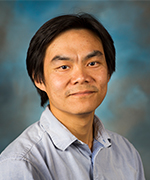 Dr. Rachata “Chot” MuneepeerakulAssociate Professor in the Department of Agricultural and Biological EngineeringUniversity of FloridaRachata Muneepeerakul, who also goes by “Chot,” is an Associate Professor in the Department of Agricultural and Biological Engineering at the University of Florida.  He received a BEng degree in Civil Engineering from Chulalongkorn University in Thailand. His M.S. and Ph.D. degrees in Environmental Engineering are from University of California at Berkeley and Princeton University, respectively. He joined UF in 2015.  He is interested in modeling and analysis of complex systems, particularly complex coupled natural-human systems in recent years.  Examples include modeling human migration under environmental change and resilience of a water-subsidized watershed.  His primary investigative tools are mathematical and computational models, e.g., in dynamical models, complex networks, game theory, and stochastic processes.  These projects also share a common theme of inventing and blending concepts and analytical/computational techniques from different disciplines. 